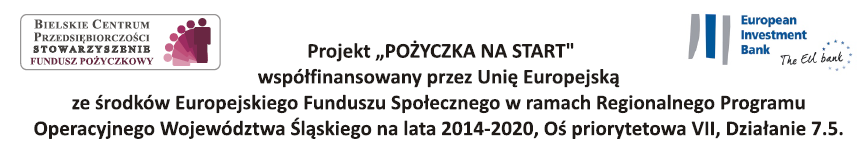 Stowarzyszenie Bielskie Centrum Przedsiębiorczości realizuje projekt: 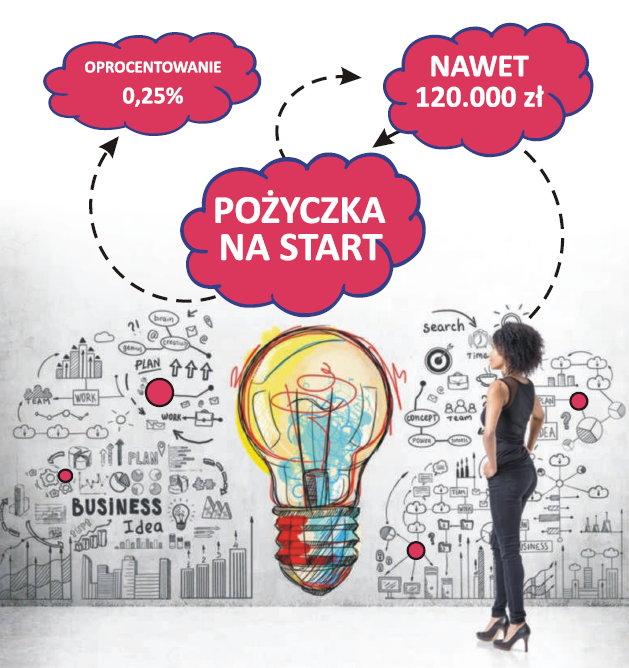 POŻYCZKA NA STARTskierowany do osób planujących uruchomić działalność gospodarczą z terenu województwa śląskiego, powyżej 30 roku życia (bezrobotne, niepracujące lub pracujące na umowach krótkoterminowych, zlecenia, ubogie pracujące) Kwota pożyczki do 120 000 zł Oprocentowanie pożyczki - 0,25%Maksymalny okres spłaty - 7 latKarencja  do  12 miesięcyProwizja – 0 złSzczegółowe informacje można uzyskać w siedzibie Stowarzyszenia Bielskiego Centrum Przedsiębiorczościpod adresem: 43-300 Bielsko-Biała; ul. Zacisze 5pod numerami telefonów: 33 496 02 00, 33 496 02 40, 33 496 02 20na stronie internetowej: www.bcp.org.plbiuro czynne od poniedziałku do piątku w godzinach 8:00-16:00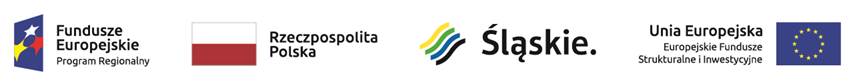 